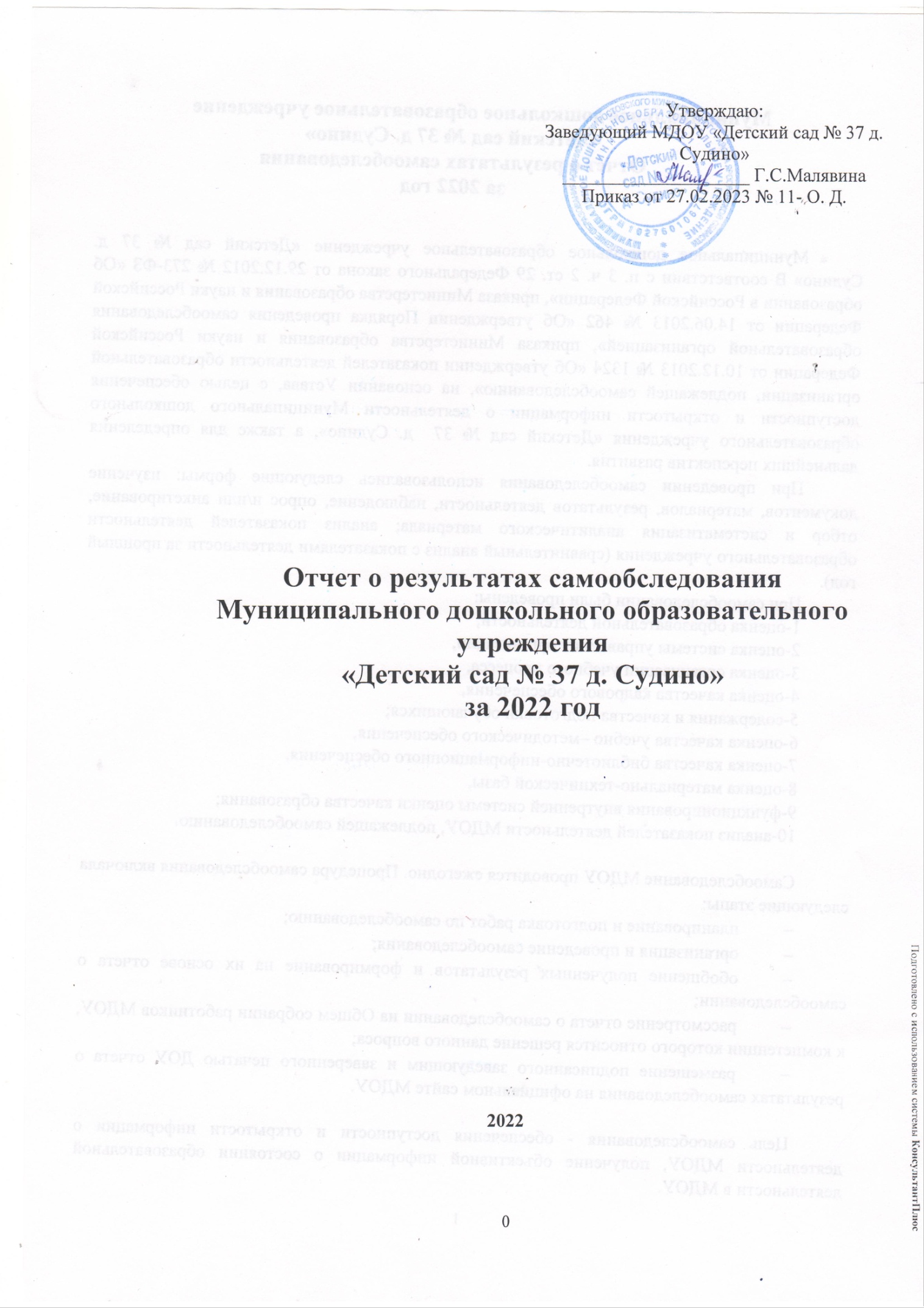 Муниципальное дошкольное образовательное учреждение«Детский сад № 37 д. Судино»Отчет о результатах самообследования за 2022 годМуниципальное дошкольное образовательное учреждение «Детский сад № 37 д. Судино» В соответствии с п. 3 ч. 2 ст. 29 Федерального закона от 29.12.2012 № 273-ФЗ «Об образовании в Российской Федерации», приказа Министерства образования и науки Российской Федерации от 14.06.2013 № 462 «Об утверждении Порядка проведения самообследования образовательной организацией», приказа Министерства образования и науки Российской Федерации от 10.12.2013 № 1324 «Об утверждении показателей деятельности образовательной организации, подлежащей самообследованию», на основании Устава, с целью обеспечения доступности и открытости информации о деятельности Муниципального дошкольного образовательного учреждения «Детский сад № 37  д. Судино», а также для определения дальнейших перспектив развития. При проведении самообследования использовались следующие формы: изучение документов, материалов, результатов деятельности, наблюдение, опрос и/или анкетирование, отбор и систематизация аналитического материала; анализ показателей деятельности образовательного учреждения (сравнительный анализ с показателями деятельности за прошлый год). При самообследовании были проведены: 1-оценка образовательной деятельности,2-оценка системы управления организации, 3-оценка организации учебного процесса, 4-оценка качества кадрового обеспечения, 5-содержания и качества подготовки обучающихся; 6-оценка качества учебно –методического обеспечения, 7-оценка качества библиотечно-информационного обеспечения, 8-оценка материально-технической базы, 9-функционирования внутренней системы оценки качества образования; 10-анализ показателей деятельности МДОУ, подлежащей самообследованию. Самообследование МДОУ проводится ежегодно. Процедура самообследования включала следующие этапы: планирование и подготовка работ по самообследованию; организация и проведение самообследования; обобщение полученных результатов и формирование на их основе отчета о самообследовании; рассмотрение отчета о самообследовании на Общем собрании работников МДОУ, к компетенции которого относится решение данного вопроса;размещение подписанного заведующим и заверенного печатью ДОУ отчета о результатах самообследования на официальном сайте МДОУ. Цель самообследования - обеспечения доступности и открытости информации о деятельности МДОУ, получение объективной информации о состоянии образовательной деятельности в МДОУ.СОДЕРЖАНИЕРАЗДЕЛ IАналитическая частьОбщие сведения о МДОУАнализ системы управления УчрежденияОценка образовательной деятельности.Оценка функционирования внутренней системы качества образованияОценка кадрового обеспеченияОценка учебно-методического и информационного обеспеченияОценка материально-технической базыОбеспечение безопасности участников образовательного процесса.РАЗДЕЛ II Результаты анализа показателей деятельности организации, подлежащей самообследованию Образовательная деятельность.ИнфраструктураАНАЛИТИЧЕСКАЯ ЧАСТЬОбщие сведения о МДОУМуниципальное дошкольное образовательное учреждение «Детский сад № 37 д. Судино» (далее – Учреждение) расположено в деревне  Судино вдали от производящих предприятий и торговых мест. Здание Учреждения построено по типовому проекту. Проектная наполняемость на 90 мест. Общая площадь здания 574кв.м.Цель деятельности Учреждения – осуществление образовательной деятельности по реализации образовательных программ дошкольного образования.Предметом деятельности Учреждения является формирование общей культуры, развитие физических, интеллектуальных, нравственных, эстетических и личностных качеств, формирование предпосылок учебной деятельности, сохранение и укрепление здоровья воспитанников.Вывод: Муниципальное дошкольное образовательное учреждение «Детский сад № 37 д. Судино»зарегистрировано и функционирует в соответствии с нормативными документами в сфере образования Российской Федерации.Анализ системы управления УчрежденияУправление МДОУ осуществляется в соответствии с действующим законодательством РФ. Имеющаяся структура системы управления соответствует уставу ДОУ и функциональным задачам учреждения.  Учредителем МДОУ является муниципальное образование Ростовский муниципальный район Ярославской области. Функции и полномочия Учредителя осуществляет Администрация РМР в лице Управления образования администрации Ростовского муниципального района. Единоличным исполнительным органом Учреждения является заведующий МДОУ, который осуществляет руководство деятельностью Учреждения. Управление МДОУ строится на принципах единоначалия и коллегиальности. Коллегиальными органами управления являются: управляющий совет, педагогический совет, совет трудового коллектива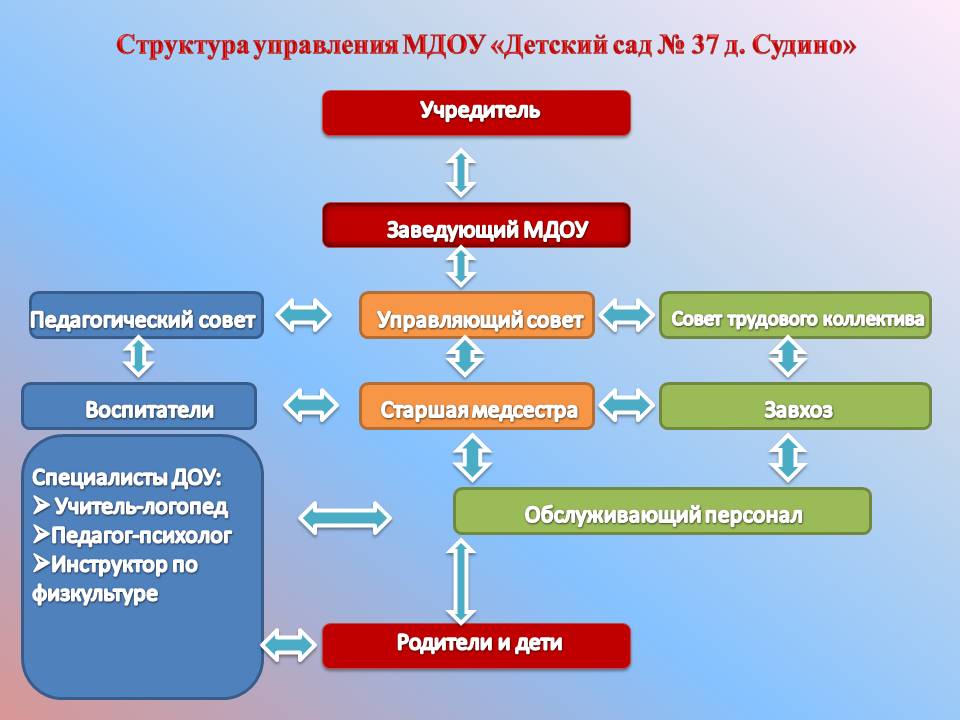 Органы управления, действующие в УчрежденииДеятельность коллегиальных органов управления осуществляется в соответствии с Положениями. Взаимоотношения работников и заведующего, возникающие на основе трудового договора, регулируются трудовым законодательством Российской Федерации. Трудовые споры (конфликты) между администрацией МДОУ и членами трудового коллектива рассматриваются в соответствии с законодательством Российской Федерации о порядке разрешения коллективных трудовых споров (конфликтов). Управление МДОУ осуществляется в режиме функционирования, заседания коллегиальных органов управления проходили согласно плану-графику, утвержденному на 2022 год, чётко фиксируются в протоколах, приказы руководителя издаются своевременно в соответствии с действующим законодательством.Отношения МДОУ с родителями (законными представителями) обучающихся регулируются в порядке, установленном Федеральным законом от 29.12.2012 № 273-ФЗ «Об образовании в Российской Федерации», Уставом МДОУ, Договором об образовании по образовательным программам. Банк локальных актов управленческой и методической работы в МДОУ создан в соответствии с действующим законодательством. Вся информация о МДОУ размещена на официальном сайте в сети «Интернет», обеспечивая доступность и открытость. Основными приоритетами развития системы управления МДОУ являются учет запросов и ожиданий потребителей, демократизация и усиление роли работников в управлении учреждениемВ МДОУ используются эффективные формы контроля, различныевидымониторинга(управленческий,методический,педагогическийконтроль).Система управления в МДОУ обеспечивает оптимальное сочетание традиционных исовременныхинновационныхтенденций,чтопозволяетэффективноорганизоватьобразовательноепространствоМДОУ.Действующаясистемагосударственно-общественногоуправленияпозволяетвключитьвпространствоуправленческойдеятельностизначительноечислопедагогов,работниковМДОУиродителей(законныхпредставителей),обеспечиваеткомплексноесопровождениеучастниковобразовательнойдеятельности,чтопозволяетэффективноорганизоватьобразовательноепространствоМДОУ.Вывод: В МДОУ создана структура управления в соответствии с действующим законодательством. Структура и система управления образовательным учреждением соответствуют специфике деятельности МДОУ, обеспечивают его стабильное функционирование, взаимосвязь всех структурных подразделений, а также вовлеченность работников учреждения и родителей воспитанников в воспитательное - образовательный процесс.Оценка образовательной деятельностиДеятельность Учреждения осуществляется в соответствии с Федеральным законом от 29 декабря 2012 года № 273- ФЗ «Об образовании в Российской Федерации» и направлена на осуществление образовательной деятельности по образовательным программам дошкольного образования, присмотр и уход за детьми.Образовательная деятельность осуществляется в соответствии с ООП ДО, разработанной в соответствии с Федеральным законом «Об образовании в Российской Федерации» от 29.12.2012 №273-ФЗ, Приказом Министерства образования и науки Российской Федерации от 17.11.2013 №1155 «Об утверждении федерального государственного образовательного стандарта дошкольного образования», Примерной основной образовательной программы дошкольного образования (одобрена решением федерального учебно- методического объединения по общему образованию, протокол от 20 мая 2015 г.).Основная образовательная программа ДО, реализуемая в МДОУ обеспечивает целостность развития и воспитания ребенка в возрасте от 1 до 7 (8) лет как субъекта детской деятельности была разработана творческой группой педагогов детского сада, одобрена педагогическим коллективом (новая редакция от 03.09.2019г.). Ее содержание включает реализацию основных направлений развития ребенка, представленных в пяти образовательных областях: социально-коммуникативное развитие, познавательное развитие, речевое и художественно- эстетическое, физическое развитие, проходящее через различные виды детской деятельности, направлено на достижение целевых ориентиров на выходе из ДОУ детей выпускных групп.Цель ООП ДО:- психолого-педагогическая поддержка позитивной социализации и индивидуализации, развития личности детей дошкольного возраста.- обеспечение соответствия качества дошкольного образования федеральным государственным образовательным стандартам. Образовательная программа дошкольного образования — стратегия психолого-педагогической поддержки позитивной социализации и индивидуализации, развития личности детей дошкольного возраста.Программа разработана в соответствии с принципами и подходами, определёнными Федеральным государственным образовательным стандартом дошкольного образования.Основная идея программы заключена в гармоничном соединении современных технологий с традиционными средствами развития ребёнка для формирования психических процессов, ведущих сфер личности, развития творческих способностей. Содержание Программы обеспечивает развитие личности, мотивации и способностей, обучающихся в различных видах деятельности. Образовательная деятельность планируется согласно системе непрерывной образовательной деятельности, утверждённой на Педагогическом совете. Непрерывная образовательная деятельность организуется с 1 сентября по 31 мая.Основными участниками воспитательного процесса являются дети, родители, воспитатели, специалисты МДОУ. Предметом образовательной деятельности учреждения является:реализация основной образовательной программы дошкольного образования,реализация рабочей программы воспитания.Для улучшения работы реализуются парциальные программы: «От буквы к букве», «Математические ступеньки» Е.В. Колесниковой, «Ладушки» И. Каплунова, И. Новоскольицева.  Экономическое воспитание дошкольников: формирование предпосылок финансовой грамотности. Совмещение парциальных программ с базовой программой происходит путем соединения в единый перспективный план (интегрированное тематическое планирование). Отработана система взаимодействия всех педагогов ДОУ: воспитателей, учителя-логопеда, музыкального руководителя, инструктора по физкультуре.Учебныйплансоставленвсоответствииссовременнымидидактическими,санитарными и методическими требованиями. При составлении плана учтены предельно допустимые нормы учебной нагрузки.В МДОУ создается развивающая предметно пространственная среда, используются инновационные методы, средства и формы дошкольного образования, созданы условия для прогулок детей, развития двигательной активности на свежем воздухе.В МДОУ обеспечивается благоприятный микроклимат, психологический комфорт в детском коллективе.Педагогическое образование, просвещение родителей (законных представителей) осуществляется с использованием разнообразных форм работы: традиционные и нетрадиционные.Ведущим видом деятельности детей дошкольного возраста является игра. Соответственно образовательный процесс реализуется в соответствии на основе игровых технологий.В МДОУ созданы организационно-методические условия для решения задач по охране жизни и здоровья детей, обеспечение интеллектуального, личностного и физического развития детей, приобщение детей к общечеловеческим ценностям, взаимодействия с семьями для обеспечения полноценного развития детей.В МДОУ используются современные технологии взаимодействия педагогов с детьми:Здоровьесберегающие технологии - направлены на сохранение и укрепление здоровья воспитанников, организацию образовательного процесса без ущерба здоровью воспитанников: оздоровительные технологии на основе средств физической культуры, физкультурно-оздоровительная работа, корригирующие упражнения.Технологии личностно-ориентированного взаимодействия - направлены на необходимость распознания индивидуальных особенностей каждого ребёнка, акцент делается на их потребности, склонности, способности, интересы, темп развития.Технология проблемного обучения - предполагает создание проблемных ситуаций (под руководством педагога) и активную самостоятельную деятельность по их разрешению, в результате чего ребёнок получает знания. Структурные компоненты технологии: постановка проблемной ситуации, варианты решения, выбор варианта, разрешение проблемы.Технология развивающего обучения - развитие детей осуществляется в процессе восприятия ребёнком информации посредством различных сенсорных каналов: ориентировка в предметном окружении, обследование и изучение объектов деятельности, систематизация представлений о свойствах и качествах предметов и т.п.Технология проектного обучения - составление проектов, направленных на получение детьми новых знаний.Технология социальные акции - — одно из направлений позитивной социализации дошкольников. Акции направлены на формирование эмоционально-ценностного отношения к миру, окружающим людям и самому себе на основе нравственного содержания.Информационно-коммуникативные технологии - направлены на формирование у воспитанников элементарных умений и навыков работы с информацией, ориентации в информационных потоках, расширение кругозора. Информационные технологии используются в непосредственно образовательной деятельности, на праздниках, досугах, собрана медиатека собственных образовательных ресурсов ДОУ.В 2022 году в целях реализации годовой задачи «Формирование патриотических чувств у дошкольников через воспитание любви к родному краю, знакомство с традициями и обычаями русской народной культуры» в детском саду проводилась работа разнопланового характера в следующих направлениях: работа с педагогами, с детьми, с родителями, с социальными партнерами.Деятельность по патриотическому воспитанию носит системный характер и направлена на формирование:патриотизма и духовно-нравственных ценностей;эмоционально-ценностного отношения к истории, культуре и традициям малой Родины и России;основ гражданственности, патриотических чувств и уважения к прошлому, настоящему и будущему на основе изучения традиций, художественной литературы, культурного наследия большой и малой Родины.- уважительное отношение к историческому прошлому Родины, народным традициям и обычаям;         - ответственность за судьбу Отечества, стремление посвящать свой труд, способности укреплению могущества страны;         - гуманизм, милосердие, общечеловеческие ценности.
ПРИНЦИПЫ ОРГАНИЗАЦИИ ПАТРИОТИЧЕСКОГО УГОЛКА1.      Принцип информативности (наличие и многообразие дидактического и информационного материала).2.      Принцип стабильности и динамичности (создание уголка на длительный срок, с регулярно вносимыми изменениями, в зависимости от возрастных особенностей детей, периода обучения).3.      Принцип открытости (возможность добавлять необходимые элементы, а также убирать ненужные).4.      Принцип вариативности (совмещение нескольких блоков по патриотическому воспитанию в одной зоне).5.      Принцип интеграции (возможность использования материала во время образовательной деятельности в других областях).  ОБРАЗОВАТЕЛЬНЫЕ МАТЕРИАЛЫ ПАТРИОТИЧЕСКОГО УГОЛКА1.         Социально-нравственное воспитание (семья, семейные традиции и праздники, ближайшее окружение, генеалогическое древо, взаимодействие со сверстниками, родной дом, детский сад).2.  Ознакомление с малой Родиной (родной город (село) и его улицы, природа, транспорт, архитектура, достопримечательности родного города, символика и гимн, люди города Республики Коми, стихи и рассказы о городе (селе).3.         Приобщение к народной культуре (русские игрушки, предметы старины, изделия декоративно-прикладного искусства, русская и коми народная изба, национальные костюмы, народные праздники, древняя Русь, фольклор).4.         Ознакомление с Родным краем (символика – гимн РК, флаг, герб), карта РК, животный и растительный мир, заповедники, достопримечательности, знаменитые люди Республики Коми, исторические особенности, города РК, полезные ископаемые и т.д.).5. Ознакомление с Родной страной: символика, гимн, карта страны, животный и растительный мир, промышленность и сельское хозяйство, национальные праздники и обычаи, достопримечательности, Великая отечественная война, наша планета Земля (модель земного шара, национальности) 
ПРИНЦИПЫ ОРГАНИЗАЦИИ ПАТРИОТИЧЕСКОГО УГОЛКА1.      Принцип информативности (наличие и многообразие дидактического и информационного материала).2.      Принцип стабильности и динамичности (создание уголка на длительный срок, с регулярно вносимыми изменениями, в зависимости от возрастных особенностей детей, периода обучения).3.      Принцип открытости (возможность добавлять необходимые элементы, а также убирать ненужные).4.      Принцип вариативности (совмещение нескольких блоков по патриотическому воспитанию в одной зоне).5.      Принцип интеграции (возможность использования материала во время образовательной деятельности в других областях).  ОБРАЗОВАТЕЛЬНЫЕ МАТЕРИАЛЫ ПАТРИОТИЧЕСКОГО УГОЛКА1.         Социально-нравственное воспитание (семья, семейные традиции и праздники, ближайшее окружение, генеалогическое древо, взаимодействие со сверстниками, родной дом, детский сад).2.  Ознакомление с малой Родиной (родной город (село) и его улицы, природа, транспорт, архитектура, достопримечательности родного города, символика и гимн, люди города Республики Коми, стихи и рассказы о городе (селе).3.         Приобщение к народной культуре (русские игрушки, предметы старины, изделия декоративно-прикладного искусства, русская и коми народная изба, национальные костюмы, народные праздники, древняя Русь, фольклор).4.         Ознакомление с Родным краем (символика – гимн РК, флаг, герб), карта РК, животный и растительный мир, заповедники, достопримечательности, знаменитые люди Республики Коми, исторические особенности, города РК, полезные ископаемые и т.д.).5. Ознакомление с Родной страной: символика, гимн, карта страны, животный и растительный мир, промышленность и сельское хозяйство, национальные праздники и обычаи, достопримечательности, Великая отечественная война, наша планета Земля (модель земного шара, национальности) ГЛАВНЫЕ АТРИБУТЫОсновные атрибуты, которые имеются в каждой группе это:- Фото или портрет президента России- Гимн – символ нашей страны, представляет собой музыкально-поэтическое произведение.  Представляется в виде текстового варианта и вывешивают  на стенде, также  есть музыкальная версия для прослушивания.- Герб – является государственным символом, представляет собой щит четырехугольной формы, на нем изображен коронованный двуглавый орел, держащий в лапах державу и скипетр. На груди орла – изображение Георгия Победоносца, убивающего змея.- Флаг России – полотно ткани, которое имеет прямоугольную форму и состоит из трех полос различных цветов: белой – означает чистоту и мир; синий – символ постоянства и веры; красный – энергия, сила и кровь, которая была пролита в борьбе за Родину. В уголке флаг  быть представлен в виде полотна большого размера, закрепленного на стене, или как флаг маленького размера, стоящий на подставке.          Патриотические уголки в детском саду позволили  привлечь внимание детей к изучению своей страны,  воспитателю удалось подобрать материал, основываясь на интересах детей, наладить совместную работу педагогов с детьми и их родителями.        Материалы, размещенные в уголке,  освещают основные направления по патриотическому воспитанию и  включают  в себя направления: «Моя семья», «Мой родной край», «Народные обряды и промыслы», «Москва – столица России», «Кто такие защитники Отечества?», «Они защищали Родину» и т.д.Приоритетным направлением деятельности МДОУ остается физическое развитие воспитанников – активно используются здоровьесберегающие технологии, направленные на сохранение и укрепление здоровья воспитанников, формирование у педагогов, детей, родителей потребности к здоровому образу жизни через повышение уровня общей культуры. С целью воспитания здорового ребёнка и формирования у него потребности в здоровом образе жизни определены следующие задачи:обеспечить всестороннее и физическое развитие детей, раскрыть в каждом ребенке двигательные способности, сформировать физические качества;приобщать ребенка к физической культуре, здоровому образу жизни;взаимодействовать с семьей для обеспечения полноценного развития ребенка, стимулировать родителей к активному участию в совместной работе.Взаимодействие с социумомВ течение года педагоги, родители и дети детского сада принимают посильное участие в конкурсах и выставках различного уровня: в МДОУ, муниципальных, региональных, всероссийских. Были награждены грамотами, дипломами и благодарственными письмами. МОУ им. Е.Родионова СОШОбеспечение преемственности в воспитании и обучении детей. Выстраивание системы взаимодействия детского сада, школы, семьи и общественности, направленной на повышение качества образования и воспитания детей, их социальную защиту. Амбулатория Проведение совместной работы в системе «врач-воспитатель-родитель» по профилактике заболеваний, пропаганде здорового образа жизни Осуществление контроля за выполнением в МДОУ санитарно-эпидемиологического режима, организацией питания, выполнением закаливающих мероприятийМОУ ДО ЦВРОсуществление интегрированного подхода к эстетическому воспитанию и формированию художественно-творческих способностей в системе «ребенок-педагог-родитель».ОГИБДД ОМВДПрофилактика и предупреждение детского дорожно– транспортного травматизма и формирование у детей навыков осознанного безопасного поведения, повышение ответственности родителей за соблюдением детьми правил дорожного движения на улицах города.Вывод: Качество образовательной деятельности в учреждении обеспечено за счет создания условий для полноценного развития детей и подготовки к дальнейшей учебной деятельности и жизни в современных условиях. Целесообразное использование инновационных педагогических технологий и форм работы позволило повысить уровень образовательной деятельности.Оценка функционирования внутренней системы качества образованияВнутренняя система оценки качества образования (ВСОКО) отслеживает качество организации образовательного процесса, условия и результаты реализации ООПДО. ВСКО включает в себя интегративные составляющие:Качество научно – методической работы;Качество воспитательно –образовательного процесса;Качество работы с родителями;Качество работы с педагогическими кадрами;Качество РППС.С целью повышения эффективности учебно-воспитательной деятельности применяется педагогический мониторинг педагогическойдеятельности(тематическийконтроль,оперативныйипредупредительный,атакже,текущий),которыйдаётсвоевременнуюинформацию,необходимую для принятия управленческих решений.В учреждении выстроена система методического контроля и анализа результативности воспитательно-образовательного процесса по всем направлениям развития дошкольника и функционирования МДОУ в целом.В целях обеспечения комплексного подхода к оценке итогов результатов освоения общеобразовательной программы, в МДОУ ежегодно проводится мониторинг освоения основной общеобразовательной программы по образовательным областям. Таблицаданныхпоосвоениюобразовательнойпрограммывдинамикеза2годаТаблица динамики развития воспитанников по направлениям:Анализ результатов показал уровень овладения детьми знаниями по всем образовательным областям. По итогам педагогической диагностики, программный материал усвоен практически всеми детьми всех возрастных групп по всем разделам программы. Динамика развития складывается за счет грамотной работы педагогов, качественного проведения образовательной деятельности, индивидуального подхода к каждому воспитаннику, постоянно обновляемой ППРС (как в групповых ячейках, так и на всем пространстве пребывания детей в МДОУ), формирование положительного отношения детей и родителей к деятельности детского сада, а также эффективного сотрудничества с семьями воспитанников. Поскольку создание единой воспитательной среды необходимо для раскрытия потенциальных возможностей каждого ребёнка. Вывод: Основная общеобразовательная программа дошкольного образования ДОУ реализована в полном объеме.Анализ сформированности предпосылок к учебной деятельности в 2022 учебном годуОбследование детей подготовительной группы на предмет оценки сформированности предпосылок учебной деятельности Муниципальным учреждением Центр психолого – педагогической медицинской и социальной помощи «Содействия» – конец учебного года Всего выпускников – 12 человек. Обследовано -   12 человек.Задания позволили оценить уровень сформированности предпосылок к учебной деятельности: возможность работать в соответствии с фронтальной инструкцией (удержание алгоритма деятельности), умение самостоятельно действовать по образцу и осуществлять контроль, обладать определенным уровнем работоспособности, а также вовремя остановиться в выполнении того или иного задания и переключиться на выполнение следующего, возможностей распределения и переключения внимания, работоспособности, темпа, целенаправленности деятельности и самоконтроля.Результаты обследования познавательной сферы детей старшего дошкольного возраста (6-7 лет) представлены в таблице:Результаты логопедического обследования детей старшего дошкольного возраста (6-7 лет) представлены в таблицеАнализ движения воспитанниковВ ДОУ на 30.12.2022 году функционировало 3 группы (2-дошкольных, 1- раннего возраста).В основном, дети поступили на обучение, поступили в МОУ«Школа имени Евгения Родионова», гимназию им А.Л. Кекина.Вывод: количественный состав воспитанников в группах оптимален . Охрана жизни и укрепление здоровья детейОграничения в 2022 году значительно смягчили, но полностью не отменили. Поэтому одной из главных задач педагогического коллектива в 2022 году была задача сохранения, укрепления здоровья воспитанников.Чтобы не допустить распространения коронавирусной инфекции, администрация Детского сада в 2022 году продолжила соблюдать ограничительные и профилактические меры в соответствии с СП 3.1/2.4.3598-20:ежедневный усиленный фильтр воспитанников и работников — термометрия с помощью бесконтактных термометров и опрос на наличие признаков инфекционных заболеваний. Лица с признаками инфекционных заболеваний изолировались, а Детский сад уведомлял территориальный орган Роспотребнадзора;еженедельную генеральную уборку с применением дезинфицирующих средств, разведенных в концентрациях по вирусному режиму;ежедневную влажную уборку с обработкой всех контактных поверхностей, игрушек и оборудования дезинфицирующими средствами;дезинфекцию посуды, столовых приборов после каждого использования;использование бактерицидных установок в групповых комнатах;частое проветривание групповых комнат в отсутствие воспитанников.В целях укрепления здоровья детей в детском саду проводились физкультурно-оздоровительные мероприятия, ориентированные на индивидуальный подход к каждому ребёнку, систематическое комплексное воздействие с учётом показателей, физического развития и двигательной активности детей.Физкультурно-оздоровительная работа в детском саду в течение года строилась на принципе сочетания физической деятельности детей как в специально организованной деятельности, так и в течение всего времени пребывания ребёнка в детском саду.В соответствии с годовым планом работы и Уставом МДОУ организуется активный отдых детей: развлечения, праздники, игры-забавы, недели здоровья, каникулы. Оздоровительный эффект этих мероприятий сочетается с поддержанием бодрого, жизнерадостного настроения у детей, формированием принципов и правил здорового образа жизни. При планировании учитываются интерес, увлеченность и настроение каждого ребенка, соответствие нагрузки уровню физического развития и подготовленности детей. Использовались нетрадиционные формы проведения физкультурных занятий, включающих элементы соревнования, спортивных игр, творческие задания.В Учреждении создана оптимальная здоровьесберегающая среда, позволяющая решать вопросы сохранения и укрепления здоровья воспитанников.Организация рационального режима и двигательной деятельности образовательной деятельности осуществлялась с учётом состояния здоровья и возрастных особенностей детей и сезона года. Моторная плотность соответствует требованиям СанПиНа.Анализ работы по данному направлению показал следующие результаты:Индекс здоровья в 2022 году по ДОУ составил: 69Заболеваемость по ДОУ составила на 1 ребёнка: 8 % дней.Сведения о случаях заболеваемости воспитанников:Дети болеют в основном острыми респираторными инфекциями (ОРИ) и острыми респираторными вирусными инфекциями (ОРВИ) Анализ заболеваемости в 2022 году показал, что число болевших детей возросло, а также возросли пропуски без причины – 344.Средняя продолжительность заболевания на 1 ребенка – 8, что уменьшилось по сравнению с прошлым годом.Процент посещаемости составил 73%.Всплеск заболеваемости связан с началом посещаемости ребенком ДОУ, когда у детей идёт процесс адаптации, и они вступает в контакт с большим числом потенциальных разносчиков инфекции.Слабый иммунитет, дети попросту не готовы эффективно противостоять инфекциям.Сезонные эпидемии, повышение заболеваемости в феврале, майе и в ноябре и декабре было связано с вспышкой ОРВИ.Малоподвижный образ жизни в семье, чаще всего родители занимают детей просмотром мультфильмов и компьютерными играми, не ограничивая их по времени.Другие причины: Каникулярное время (во время школьных каникул дети часто остаются дома со старшими братьями и сестрами).Период летних отпусков родителей.В перспективе: мониторинг посещаемости детей в группах, разъяснительная работа с родителями о важности посещения ребёнком детского садаВывод: Необходимо усиление профилактической работы, осуществление контроля за физкультурно- оздоровительной работой со стороны администрации, просветительской работы по охране и укреплению здоровья детей с воспитателями и родителями, приобретение бактерицидных рециркуляторов на все возрастные группы, а также мониторинг посещаемости детей в группах, и разъяснительная работа с родителями о важности посещения ребенком детского сада.Система взаимодействия Учреждения с семьейСтруктурауправленияУчрежденияпредполагаетнепосредственноеучастиеродителей(законныхпредставителей)воспитанников,определениецелей планированиеработы,распределениесилисредств,всоответствиисвозможностямикаждогоучастника.Дошкольноеучреждениестремитсякоткрытойсоциально-педагогическойсистеме,готовойксотрудничествуссемьей. Изучение мнения родителей об учреждении, их притязаний к уровнюобразовательныхуслугспособствуетболееширокомуиспользованиюихпотенциала в обучении и воспитании детей. В годовом плане работы детскогосадаежегодноотводитсяразделдляработысродителями.Цель:оказаниеродителямпрактическойпомощивповышенииэффективностивоспитания,развитиядошкольников.ЗадачивзаимодействияМДОУссемьями(активнымиучастникамиобразовательного процесса):В Учреждении создано единое пространство семья – детский сад через непосредственное вовлечение родителей (законных представителей) в образовательное и коррекционно-развивающее пространство МДОУ через сотрудничество и взаимодействие. Обеспечены условия для максимального удовлетворения запросов родителей детей дошкольного возраста по их воспитанию и обучению. Родители получают информацию о целях и задачах учреждения, имеют возможность обсуждать различные вопросы пребывания ребенка в МДОУ, участвуют в жизнедеятельности детского садаРазностороннее конструктивное взаимодействие МДОУ с семьей является важным направлением деятельности, а также условием развития социально-педагогической системы детского сада.Ежедневно на страничках групп ВКонтакте, Viberвоспитателями выкладывается  та информация, которую обычно размещали в родительских уголках: чем дети занимались, что интересного произошло в группе в течение дня, кого поздравили с днем рождения и др. А на главной странице сообщества актуальная информация по профилактике заболеваемости, новых нормативных требованиях в связи с пандемией, информация специалистов. Победы в конкурсах разного уровня – вся эта информация была востребована и уместна.По группам детского садаУдовлетворенность качеством образования на основе опроса родителей (законных представителей) воспитанников по группам детского сада следующая:Вывод: По результатам мониторинга образовательной деятельности детский сад является стабильно-работающим дошкольным образовательным учреждением, подтверждением чему являются данные систематического анализа освоения воспитанниками основных разделов программы. Анализ качества и уровень работы по основным образовательным направлениям показывает положительную динамику психического личностного развития воспитанников, высокой уровень их информированности в соответствии с реализуемой общеобразовательной программой.Оценка кадрового обеспеченияВ МДОУ созданы условия для профессионального роста сотрудников.Существует:Методическая служба ДОУ;Методическая служба РМР;План курсов повышения квалификации педагогов;Методический кабинет (методическая литература, периодика и др.)Информационный ресурс Интернет.Кадровому обеспечению в МДОУ уделяется огромное внимание. Общая обеспеченность трудовогоресурса–21человекаизних:6человек(29%)-педагогическийсостав.Педагогический коллектив состоит из 5 педагогов, среди них:Воспитателей – 5Музыкальный руководитель – 1 (0,5ставки)Инструктор по физкультуре– 1(вакансия)Возраст педагогов, %25 - 35 – 3 педагога (50%)36 – 45 – 1 педагог (17 %)46- – 60 – 2 педагога (33%)Стаж работы педагогов, %От 0 до 5 лет – 0 воспитателя (0%)От 6 до 10 лет – 3воспитатель(50 %)От 11 до 20 лет – 1воспитатель (17%)Свыше 20 лет – 2 воспитателя (33%) На дошкольное учреждение в современных условиях развития нашего общества возлагаются очень ответственные социальные задачи. В связи с этим повышение квалификации педагога является одновременно пусковым механизмом самообразования и условием его успешности. Поэтому по достижении необходимого срока педагоги посещают курсы повышения квалификации. Особенно актуально повышение профессиональной компетенции возникло в связи с внедрением ФГОС в систему ДОУ. В 2020 - 2021 году курсыповышения квалификации прошли 6 педагога, что составляет 100% педагогического составаРаспределение педагогического персонала по уровню образованияВысшее педагогическое - 3 педагогов (50 %)Среднее специальное педагогическое – 3 педагога (50%)Сведения об аттестации педагогов:Аттестация педагоговДОУявляетсяосновойдляповышенияуровняпрофессиональногомастерстваиноситвучреждениисистемный характер. Ежегодно прослеживается обновление педагогического коллектива, 1 воспитатель планирует перейти  на должность инструктора по физической  культуре.В2021были аттестованы на1квалификационную категорию –1педагог.Педагоги детского сада имеют награды и звания:Грамоты Департамента образования –  3педагога; Грамоты Управления образования – 2 педагога.Участие в конкурсах разного уровня педагогов МДОУОбобщение и распространение опыта работыУчастие в педагогической деятельности на муниципальном уровнеВывод: Педагогический коллектив имеет необходимый уровень профессиональной педагогической подготовки, стабильный, работоспособный. Опыт работы педагогов транслируется на мероприятиях разного уровня. Однако, количество мероприятий значительно сократилось в связи с запретом проведения массовых мероприятий.Оценка учебно-методического информационного обеспеченияУчебно-методическоеобеспечениесоответствуетОсновнойобразовательнойпрограммедошкольногообразованияМДОУ«Детскийсад №37 д. Судино».Учебно-методическоеобеспечениеобразовательнойдеятельности МДОУ включает в себя:Программа развития;Основная образовательная программа дошкольного образования;Рабочая программа воспитания;Годовой план, учебный план;Протоколы педагогических советов/малых педагогических советов;Материалы с обобщением опыта педагогических работников;Презентации, конспекты ООД, проекты, картотеки;Подборка публикаций педагогов.Анализ библиотечно –информационного обеспеченияУчебно-методическоеобеспечениесоответствуетООПДОУ,ФГОСДОкусловиямреализацииосновнойобразовательнойпрограммы дошкольного образования.ПовсемреализуемымпрограммамвМДОУимеетдостаточноеметодическоеобеспечение:укомплектованностьметодическойлитературой,учебно-нагляднымипособиямииматериалами.ВМДОУимеетсяметодическаялитературапонаправлениямразвитиядошкольников:социально-коммуникативное,физическое,познавательное,речевое,художественно-эстетическое в соответствии с ООП ДО; научно - методическая литература, теория и методика организации деятельности дошкольников.Своевременно приобретается новое методическое обеспечение, соответствующее ФГОС ДО. На сайте МДОУ имеются ссылки на порталы информационных образовательных ресурсов.В фонде периодической литературы есть подписные издания для педагогов: «Ребенок в детском саду», «Справочник старшего воспитателя ДОУ»,«Музыкальный руководитель» для музыкального руководителя.В Учреждении библиотека является составной частью методической службы. Библиотечный фонд располагается в методическом кабинете, кабинетах специалистов, группах детского сада. Библиотечный фонд представлен методической литературой по всем образовательным областям основной общеобразовательной программы, детской художественной литературой, периодическими изданиями, а также другими информационными ресурсами на различных электронных носителях. В каждой возрастной группе имеется банк необходимых учебно-методических пособий, рекомендованных для планирования воспитательно-образовательной работы в соответствии с обязательной частью ООП.Кроме того, в целях эффективного библиотечно-информационного обеспечения используются электронные ресурсы.С цельювзаимодействиямеждуучастникамиобразовательногопроцесса(педагоги,родители,дети),обеспеченияоткрытостиидоступностиинформацииодеятельностидошкольногообразовательногоучреждения,функционируетсайтМДОУ,накоторомразмещенаинформация,определённаязаконодательством.СцельюосуществлениявзаимодействияМДОУсорганами,осуществляющимиуправление в сфере образования, с другими учреждениями и организациями, подключен Интернет, активно используется электронная почта, сайт.Эффективность использования сайта:размещение на сайте МДОУ информационных материалов о деятельности учреждения для широкого информирования родителей (законных представителей).ОбеспечениепубличнойотчетностиодеятельностиМДОУ(отчетпосамообследованию,родительскиесобрания,педсоветыит.д.)Размещение на сайте консультативных материалов специалистов МДОУ.ФункционированиеинформационнойобразовательнойсредывДОУдляорганизациипроцессауправления,методическойипедагогическойдеятельности обеспечивается техническими и аппаратными средствами, сетевыми и коммуникационными устройствами:Технические и аппаратные средства:3ноутбука для педагогической работы и осуществления образовательного процесса, 1ноутбук для управленческой деятельности.2 персональных компьютера, из них:1персональныйкомпьютердляуправленческойдеятельности;1персональныйкомпьютердляпедагогическойработыиосуществленияобразовательногопроцесса.1проектор;1многофункциональный центр;1 акустическая система.Сетевые и коммуникационные устройства:ВсекомпьютерыимеютвыходвИнтернет,возможноиспользованиеэлектроннойпочты.ИмеющеесявДОУинформационноеобеспечениеобразовательногопроцессапозволяетвэлектроннойформе:управлять образовательным процессом: оформлять документы (приказы, отчёты и т.д.), при этом используются офисные программы(MicrosoftWord,Excel,PowerPoint),осуществлятьэлектронныйдокументооборот,сопровождатьперепискисвнешнимиорганизациями,физическими лицами, хранить в базе данных различную информацию;вести учеттрудаизаработнойплаты,формироватьипередаватьэлектронныеотчетывовсеконтролирующиеорганы.Создавать и редактировать электронные таблицы, тексты и презентации;Использоватьинтерактивныедидактическиематериалы,образовательныересурсы.Осуществлятьвзаимодействиемеждуучастникамиобразовательногопроцесса,втомчислеинтерактивное(посредствомлокальныхиглобальныхсетей),использованиеданных,формируемыхвходеобразовательногопроцессадлярешениязадачуправленияобразовательнойдеятельностью:уДОУ имеется электронный адрес и официальный сайт.Вывод:Учебно-методическоеинформационноеобеспечениевМДОУвдостаточнойстепенисоответствуетсовременнымтребованиям, оптимально для построения образовательного процесса.Оценка материально-технической базыМДОУ имеет 3групповых помещений (2 группы со спальнями), музыкальный зал медицинский кабинет, методический кабинет, кабинет заведующего, Территория вокруг здания имеет площадь– 4937 кв. м. На территории имеются оборудованные прогулочные площадки по наличию групп, спортивная площадка, мини огород, цветники.Развивающая предметно-пространственная среда в группах оборудована с учетом возрастных особенностей детей, гендерного подхода. Помещения групповых комнат разделены на несколько центров активности, в каждом из которых содержится достаточное количество материалов для исследований и игр. Каждый центр направлен на реализацию преимущественных задач образовательных областей, а также имеет возможности их гибкой интеграции. Центры активности предусматривают возможность проведения как совместной, таки самостоятельной деятельности по выбору детей.ЗданиеМДОУсоответствуеттребованиямпожарнойиантитеррористическойзащищенности. Для обеспечения безопасности МДОУ заключен договор с ФГКУ «Управление вневедомственная охраны войск национальной гвардии РФ по Ярославской области».Такжеобъектоборудовандомофоном,системойохранно-пожарнойсигнализации, введена в действие тревожная кнопка, пути возможной эвакуации оснащеныСветовымТабло  «ВЫХОД»,установлено аварийное освещение.Материально-техническое обеспечение для проведения занятий с воспитанникамиПо направлению работы по патриотическому воспитанию были закуплены информационные стенды для всех возрастных групп. В каждой группе были дополнительное оформление патриотических центров. Центры включали тематические альбомы, фотографии с видами родного города и столицы, достопримечательности, климатические зоны России. Педагоги разместили в уголках образцы герба и флага и другую символику, а также иллюстрации народных промыслов, предметы старины. С их помощью дети ежедневно пополняли свои знания о родном крае и стране.В ДОУ структура материально-технической базы имеет следующие компоненты: Состояние материально-технической базы и содержание здания ДОУ соответствует целям и задачам образовательного учреждения. Здание ДОУ расположено на благоустроенном участке. Территория асфальтирована,(требуется замена асфальтового покрытия) ограждена забором, озеленена насаждениями, посажены различные виды деревьев: лиственные, хвойные. Имеются цветники, экологическая тропа, опытно – экспериментальный участок (огород). Здание подключено к инженерным сетям – холодному водоснабжению, отоплению, канализация. Детский сад рассчитан на 90 мест, фактически посещает 36 воспитанников. ДОУ постоянно работает над укреплением материально-технической базы, в 2021 году были выполнены следующие мероприятия:Закуплено по нормативному финансированию:- Мышиный код Делюкс – основы программирования  - 18900,00 Ремонт компьютерной техники, заправка – 10000Канцелярские товары – 51450,00Уличное игровое оборудование на группу «Ладушки»  Домик «Кроха» – 63785,00Проверка сопротивления изоляции электропроводки – 3100,00Поверка весов – 2724,00 руб.Всего на сумму: 149959,00рублей.За счет внебюджетных средств было приобретено:Хозяйственные товары, чистящие и моющие средства, смесь песчано-соляная, ремонтировалось электрооборудование, менялись смесители – 20894,62Всего на сумму: 20894,62 рублей  Ремонтные работы в 2022 году в ДОУ не производились   В перспективе: при выделении финансирования планируется провести капитальный ремонт пищеблока, спальни, санузлов групп, приемной комнаты, замена автоматической пожарной сигнализации, продолжать пополнять развивающую предметно – пространственную среду ДОУ.Обеспечение безопасности участников образовательного процесса.Обеспечение комфортных и безопасных условий участников образовательного процесса относится к числу приоритетов в системеобразования.Деятельностьвэтомнаправленииобъединяеткомплексмероприятийпообеспечениюпожарнойбезопасности,антитеррористической безопасности, профилактике дорожно-транспортного травматизма и соблюдению норм охраны труда и техники безопасности в ДОУ.Пожарная безопасностьИмеется автоматизированная противопожарная система оповещения и необходимое количество противопожарных средств. Все запасные выходы легкодоступны и содержатся в порядке; выполняются правила пожарной безопасности; соблюдается противопожарный режим. Имеется план эвакуации людей и инструкции, определяющие действия персонала по обеспечению быстрой эвакуации. Согласно плану, систематически проводятся эвакуационные занятия, на которых отрабатываются действия всех участников образовательного процесса и работников МДОУ на случай возникновения чрезвычайной ситуации. Регулярно проводятся беседы по противопожарной безопасности.Обеспечение безопасности при возникновении чрезвычайных ситуацийВ МДОУ проводится работа по обеспечению антитеррористической безопасности. Разработан Паспорт антитеррористической защищенности. В детском саду установлена кнопка тревожной сигнализации, действует контрольно-пропускной режим, издан приказ о контрольно-пропускном режиме. Заключены договора на охрану и обслуживание кнопки экстренного вызова помощи. Образовательное учреждение оснащено системой видеонаблюдения. Территория детского сада ограждена по периметру металлическим забором. Регулярноосуществляетсяпроверкапомещенийзданияиприлегающейкнемутерритории.Дляотработкиправильногоповедениявовремячрезвычайных ситуаций сотрудники воспитанники участвуют в тренировочных плановых мероприятиях.Охрана труда и соблюдение правил техники безопасностиРегулярно проводится инструктаж по правилам техники безопасности с различными категориями сотрудников детского сада.Аттестованывсерабочиеместапоусловиямтруда.Всесотрудникиобеспеченысредствамииндивидуальнойзащиты(СИЗ)всоответствииснормативными требованиями.Обеспечениеправопорядка,соблюдениенормиправилповедениявсемиучастникамиобразовательногопроцессаВ течение учебного года систематически проводятся беседы по правилам дорожного движения, о безопасном поведении на воде, на дорогах, в походе, в быту. Имеется паспорт безопасности образовательного учреждения.С воспитанниками дошкольного учреждения в системе проводятся занятия по ОБЖ (используются формы проведения с учетом возрастных особенностей детей), игры по охране здоровья и безопасности, направленные на воспитание у детей сознательного отношения к своему здоровью и жизни. В каждой группе имеются уголки безопасности, в которыхпомещаетсяинформациядляродителейодетскихзаболеваниях,мерахихпредупреждения,профилактическихмероприятийподетскомудорожно-транспортномутравматизму.Комиссиейпоохранетруда,составляютсяактыосмотрадетскихплощадок,другихпомещенийдляработысдетьми,ежедневноответственнымилицами осуществляется контроль с целью своевременного устранения причин, несущих угрозу жизни и здоровью воспитанников и персонала.Санитарная безопасностьСанитарно-гигиеническоесостояниевсехпомещенийдетскогосадасоответствуеттребованиямСанПиН.Вовсехгрупповыхкомнатах установлена мебель, регулируемая по высоте. Организован процесс проветривания и обеспечен необходимый тепловой режим; соблюдается питьевой режим.Медицинское обслуживание воспитанников обеспечивается на основании соглашения с Шугорским ФАП Медицинские услуги впределахфункциональныхобязанностеймедицинскогоперсоналавДОУоказываютсябесплатно.Медицинский работник наряду с администрацией несёт ответственность за проведение лечебно-профилактических мероприятий, соблюдение санитарно-гигиенического и противоэпидемического режима, а также режима и качества питания воспитанников, оказания первой помощи ребёнку в случае необходимости.В МДОУ оборудован медицинский кабинет, укомплектованный необходимым медицинским оборудованием.Вучрежденииреализуетсякомплекспрофилактическихифизкультурно-оздоровительныхмероприятийнаправленныхнапрофилактикузаболеванийиформированиепривычкикздоровомуобразужизни.Имеютсяпереносныебактерицидныеоблучатели.Помещения соответствуют санитарным нормам и требованиям.Качество и организация питания.Одним из важнейших факторов, обеспечивающих нормальное течение процессов роста и развития ребенка, является питание. Качественное сбалансированное питание детей обеспечивается в соответствии с санитарно-гигиеническими правилами нормативамиСанПиН2.4.1.3049-13«Санитарно-эпидемиологическиетребованиякустройству,содержаниюиорганизациирежимаработыдошкольныхобразовательныхорганизаций».Основа детского питания–перспективное меню, позволяющее осуществлять продуктивное планирование пищеблока на перспективу для обеспечения сроков реализации скоропортящихся продуктов.Завозпродуктовосуществляетсянаосноведоговоров,заключенныхспоставщикамиисогласованныхскомиссиейДОУпорассмотрению котировочных заявок (ежеквартально). На все продукты предоставляются сертификаты соответствия качеству. Питание 4-хразовое,сбалансированное,сезонное,осуществляетсянаоснованиицикличногодесятидневногоменю.Присоставлениименюсоблюдаетсяоптимальноесоотношениебелков,жиров,углеводовимикронутриентов.Ежедневнооставляетсясуточнаяпробаготовойпродукции.Соблюдениенормкалорийностисоответствуетпоказателям.Дляпрофилактикигиповитаминоза,медицинскойсестрой,проводитсяискусственнаявитаминизациятретьегоблюдааскорбиновойкислотой. В весенне-летний период вводится дополнительный питьевой режим. Для поддержания жизненного тонуса и двигательной активности детей, на протяжении всего года, в рацион вводятся кисломолочные продукты.Осуществляетсясистематическийконтрользаправильностьюобработкипродуктов,закладкой,выходомблюд,вкусовымикачествами пищи. Выдача готовой продукции с пищеблока осуществляется только после проведения приемочного контроля бракеражной комиссией, в составе шеф-повара, медицинского работника, представителя администрации.Упищеблокадляинформированияродителей(законныхпредставителей)ежедневнопомещаетсяменюнатекущийденьсуказаниемвыходаблюд.Вопросы организации питания рассматриваются на заседаниях на Общем родительском и групповых родительских собраниях, на совещаниях при заведующем.Пищевые продукты, поступающие в ДОУ, имеют санитарно-эпидемиологическое заключение о соответствии их санитарным требованиям. Контроль закладки продуктов производит специально созданная комиссия, в состав которой входят медицинские и педагогические  работники учреждения, представители администрации. Выдача готовой пищи разрешалась только после снятия пробы медицинским работником с обязательной отметкой вкусовых качеств, готовности блюд и соответствующей записи в бракеражном журнале готовых блюд.Стоимость питания(в расчете на одного воспитанника):Питьевой режим в детском саду проводится в соответствии с требованиями СанПиН 2.1.4.1116-02. Питьевая вода доступна воспитанникам в течение всего времени нахождения в саду. Ориентировочные размеры потребления воды ребенком зависели от времени года, двигательной активности ребенка, его индивидуальной потребности.Медицинскоеобслуживаниевоспитанниковипрофилактическаяоздоровительнаяработаосуществляетсямедицинскимперсоналом,врачомдетскойполиклиники–плановаядиспансеризация,профилактическиепрививки,регулярныйконтрользасостояниемздоровья воспитанников.Вывод:Такимобразом,детскийсадстабильнофункционируетиразвивается,выполняясоциальныйзаказродителейвоспитанников,общественности.Основнымкритериемоценкиэтойдеятельностиявляетсявыполнениемуниципальногозаказа.                                                                      РАЗДЕЛ II Результаты анализа показателей деятельности организации, подлежащей самообследованию МДОУ «Детский сад № 37 д. Судино» за 2022 годСамообследование деятельности в МДОУ «Детский сад № 37 д. Судино» проводилось на 30.12.2022Показатели деятельности дошкольной образовательной организации, подлежащей самообследованию Наименование учреждения (полное/краткое)Муниципальное дошкольное образовательное учреждение «Детский сад № 37 д. Судино»/ МДОУ «Детский сад № 37 д. Судино»Тип Дошкольное образовательное учреждениеВид Детский сад Тип финансирования Бюджетное Юридический и фактический адрес:152121, Ярославская область, Ростовский район д. Судино, д.25Телефон8 (48536) 22-4-30Адрес электронной почтыds37.sudino@yarregion.ruСайт в Интернетеhttps://ds37-ros.edu.yar.ru/УчредительУправление образования Ростовского муниципального округа.Заведующий МДОУМалявина Галина Сергеевна, высшее образование, педагогический стаж 16 лет, в должности 1год 7 месяцевРежим работыРабочая неделя – пятидневная, с понедельника по пятницу. Длительность пребывания детей в группах – 10.5 часов. Режим работы групп – с 7:30 до 18.00Информация об организацииГод ввода в эксплуатацию: 1981 годОГРН 1027601067900Количество группПроектная мощность рассчитана на 4 группы, в настоящее время функционирует 3 группы, из них: 1 группа для детей раннего возраста и 2 группы для детей дошкольного возраста. По наполняемости группы не превышают требования СанПиН.Все группы общеразвивающей направленности.Общая численность детейна 31.12.202236 детей 3 групп полного дня посещали 36 воспитанников в возрасте от 1 до 7(8) летПроектная мощность 60 детейКоличество выпускников12 детей Количество сотрудников по штатному расписанию21,17Наименование органаФункцииЗаведующий МДОУКонтролирует работу и обеспечивает эффективное взаимодействие структурных подразделений организации, утверждает штатное расписание, отчетные документы организации, осуществляет общее руководство МДОУ.Управляющий советОпределяет стратегию перспективного развития МДОУ и основных приоритетных направлений; содействует созданию в МДОУ оптимальных условий жизнедеятельности воспитанников, гуманизации образовательной деятельности, реализации здоровьесберегающих технологий, защите прав ребенка;  Осуществляет координацию взаимодействия педагогов с семьями воспитанников.Педагогический советОсуществляет текущее руководство образовательной деятельностью Детского сада, в том числе рассматривает вопросы:развития образовательных услуг;регламентации образовательных отношений;разработки образовательных программ;выбора методически- учебных пособий, средств обучения и воспитания;материально-технического обеспечения образовательного процесса;аттестации, повышении квалификации педагогических работников;координации деятельности методических объединенийСовет трудового коллектива Реализует право работников участвовать в управлении образовательной организацией, в том числе:участвовать в разработке и принятии коллективного договора, Правил трудового распорядка, изменений и дополнений к ним;принимать локальные акты, которые регламентируют деятельность образовательной организации и связаны с правами и обязанностями работников;разрешать конфликтные ситуации между работниками и администрацией образовательной организации;вносить предложения по корректировке плана мероприятий организации, совершенствованию ее работы и развитию материальной базыМесяцНазвание конкурсаУчастникиРуководитель Ф.И.О.Результат участия14.01.2022Муниципальный Фестиваль – конкурс литературных композиций «Ручеек» среди воспитанников образовательных учреждений Ростовского муниципального районаКоллектив воспитанников группы «Почемучки» - старший дошкольный возраст(5-7)Воспитатели:Щелыкова Т.И.Кашина И.А.Диплом участника14.01.2022Муниципальный Фестиваль – конкурс литературных композиций «Ручеек» среди воспитанников образовательных учреждений Ростовского муниципального районаСемейная номинация группы «Ладушки»Воспитатели:Щелыкова Т.И.Кашина И.А.Диплом участника14.01.2022Муниципальный Фестиваль – конкурс литературных композиций «Ручеек» среди воспитанников образовательных учреждений Ростовского муниципального районаМарт – апрельМежмуниципальныйВокальный конкурс «Нотки души – 2022»Ансамбль,  семейный коллективВоспитатель Галочкина А.Н.Музыкальный руководитель Малявина Г.С.Диплом финалистаСентябрьМуниципальный конкурс «На крыльях таланта»Воспитатели Галочкина А.Н.Щелыкова Т.И.Кашина И.А.Малявина Г.С.Диплом лауреатаСентябрьМуниципальный конкурс «На крыльях таланта»03.11.2022 Педагогическая конференция дошкольных образовательных организации РМРВоспитательГалочкина А.Н.Сертификат 03.11.2022 Педагогическая конференция дошкольных образовательных организации РМРВоспитательКашина И.А.Сертификат 03.11.2022 Педагогическая конференция дошкольных образовательных организации РМРВоспитанники старшего дошкольного возраста(6-7) – группа «Почемучки»Воспитатель Щелыкова Т.И.Сертификат ДекабрьМежмуниципальный Конкурс танцев «Хрустальный башмачок – 2022»Танцевальный коллектив группы «Почемучки»»Музыкальный руководитель Малявина Г.С.Диплом УЧАСТНИКА Учебный год 2020-2021 учебный год2020-2021 учебный год2021-2022 учебный год 2021-2022 учебный год Учебный год Начало годаКонец годаНачало годаКонец годаМладший дошкольный возраст (3-4)37-3385Младший дошкольный возраст (4-5)81-6689Старший дошкольный возраст (5-6)67-8795Старший дошкольный возраст (6-7)82-66100в среднем по ДОУ67-6392направления развитиярезультаты освоения Программы, %результаты освоения Программы, %результаты освоения Программы, %результаты освоения Программы, %направления развития2020-20212020-20212021-20222021-2022направления развитияНачало учебного годаКонец учебного годаНачало учебного годаКонец учебного годафизическое развитие 9098,57796познавательное развитие769657,585речевое развитие7193,56180,5художественно-эстетическое развитие 70945687социально-коммуникативное развитие 83986685в среднем по ДОУ789663,587Уровни2020-20212020-20212021-20222021-2022УровниНачало учебного годаКонец учебного годаНачало учебного годаКонец учебного годаВысокий1 (3%)-0%7%Выше среднего8 (25%)-26%86%Средний 17 (53%)-53%7%Ниже среднего 6 (18,7%)-14%-Низкий 0 (0%)-7%-Уровни2020-20212020-20212021-20222021-2022УровниНачало учебного годаКонец учебного годаНачало учебного годаКонец учебного годаВысокий1 (3%)-0%33%Выше среднего8 (25%)-18%40%Средний 17 (53%)-23%27%Ниже среднего 6 (18,7%)-41%-Низкий 0 (0%)-18%-Название группВозрастная характеристикаГрупп воспитанниковКоличество детейНазвание группВозрастная характеристикаГрупп воспитанниковКоличество детейНазвание групп2020-2021 учебный год2020-2021 учебный год2021-2022 учебный год2021-2022 учебный год«Колобки»Группа детей раннего возраста (1-3 года)10«Колобки»Группа детей раннего возраста (1-3 года)7«Ладушки»Группа детей младшего дошкольного возраста (3-5 года)15«Почемучки»Группа детей младшего дошкольного возраста (3-4 года)10«Почемучки»Группа детей старшего дошкольного возраста (5-6 лет)15«Звездочка»Группа детей старшего дошкольного возраста (5-8 лет)19Общая численность воспитанников –40 детейОбщая численность воспитанников –40 детейОбщая численность воспитанников –40 детейОбщая численность воспитанников –36 детейОбщая численность воспитанников –36 детейОбщая численность воспитанников –36 детейСреднесписочный состав групп 13 ребенкаСреднесписочный состав групп 13 ребенкаСреднесписочный состав групп 13 ребенкаСреднесписочный состав групп 12 ребенкаСреднесписочный состав групп 12 ребенкаСреднесписочный состав групп 12 ребенка Год Списочный составдетей на конец года1 группа Количество детей %2 группаКоличество детей %3 группаКоличество детей %2021404%91%5%2022364%91%5%Группа Показатель %Показатель %Группа 202120222 группа раннего возраста67%60Младший дошкольный возраст (3-4) года71%63Младший дошкольный возраст (4-5) лет75%74Старший дошкольный возраст (5-6) лет87%71Старший дошкольный возраст (6-8) лет85%76Показатели %20212022COVID-1900,1Контакт с Сovid 1958ОРВИ33,571Острыйбронхит22Ринофарингит32ОРИ010Ветряная оспа00Конъюнктивит00Пневмония00Несчастныеслучаи, травмы, отравления00Другиезаболевания33,54,5Выявление потребностейПоддержка образовательных инициатив семьи Изучение отношения педагогов иродителей к различным вопросам воспитания, обучения, развитиядетей, условий организацииразнообразной деятельности вМДОУ и семье. Создание в Учреждении условий для разнообразного по содержанию и формам сотрудничества, способствующего развитию конструктивного взаимодействия педагогов и родителей с детьмиЗнакомство педагогов и родителей с лучшим опытом воспитания в детском саду и семье, а также с трудностями, возникающими в семейном и общественном воспитании дошкольниковПривлечение семей воспитанников к участию в совместных с педагогами мероприятиях.Информирование друг друга об актуальных задачах воспитания и обучения детей и о возможностях учреждения и семьи в решении данных задач.Поощрение родителей занимательное отношениеК разнообразным стремлениям и потребностямребенка, создание необходимых условий для их удовлетворения в семье.Направлен иа взаимодействияФормы взаимодействияВ проведении мониторинговых исследований АнкетированиеВсозданииусловийучастиев конкурсахучастие в благоустройстве территориипомощь в ремонтных работах и создании РППСВ управленииМДОУ- участие в коллегиальных органах управленияВ просветительскойдеятельности,направленнойнаповышение педагогическойкультуры,расширениеинформационногополяродителейнагляднаяинформациявинформационномпространствеМДОУотадминистрации,воспитателейиспециалистов памятки, буклеты, объявленияПередача информации по электронной почте и телефонурекламакниг,статейизгазет,журналовилисайтовпопроблемамсемейноговоспитания;страничка на сайте МДОУhttps://ds37-ros.edu.yar.ru/страница в «ВКонтакте»https://vk.com/public210101756родительскиесобранияВ образовательном процессе МДОУ, (единое пространство для всех участников образовательного процесса)Тематические дни и неделиСовместные праздники, развлечения, досуги, творческие выставки, смотры-конкурсы.Мероприятия в рамках проектной деятельностиУдовлетворенность родителей по группамУдовлетворенность родителей по группамУдовлетворенность родителей по группамУдовлетворенность родителей по группам20212022«Колобки» (1 – 3 года) - 1094 %«Колобки» (1 – 3 года) - 788%«Ладушки » (3 – 5 года) - 1594%«Ладушки» (3-4 лет)90%«Почемучки» (5– 7 лет) - 1595%«Почемучки» (5-7года) - 1997%НиколаевнаЩелыкова Татьяна Верецук Раиса Николаевна  Воспитатели и специалисты детского садаПо программе «Основы преподавания финансовой грамотности в дошкольных образовательных учреждениях» в объеме 72 часовОбщество с ограниченной ответственностью«Учебный центр ПРОФЗНАНИЯ» Малявина Г.С.Заведующий МДОУ  по сов-ву музыкальный руководитель «Совершенствование профессиональной деятельности по дисциплине «Музыка» в соответствии с ФГОС ДО  72 часа ООО «Московский институт профессиональной переподготовки и повышения квалификации педагогов»Галочкина Александра Николаевна Кашина Ирина ВасильевнаВоспитатели«Современные методики развития детей раннего возраста в условиях реализации ФГОС» 108 часов Общество с ограниченной ответственностью«Учебный центр ПРОФЗНАНИЯ»Кашина Ирина Александровна.Инструктор по физкультуреПо программе «Физическая культура: теория и методика преподавания в дошкольном образовании»ООО «Московский институт профессиональной переподготовки и повышения квалификации педагогов»Участие в конкурсах разного уровня ДОУУчастие в конкурсах разного уровня педагогического коллективаФ.И.О.Муниципальный Фестиваль – конкурс литературных композиций «Ручеек» среди воспитанников образовательных учреждений Ростовского муниципального районаБлагодарность воспитателям Щелыковой Т.И., Кашиной И.А.Заведующему МДОУ Малявиной Г.С.Муниципальный Фестиваль ВФСК «Готов к труду и обороне» «Младше всех» для воспитанников 6-7 лет дошкольных образовательных учреждений Благодарственное письмоВоспитателю Щелыковой Т.И.воспитателю Кашиной И.А.Заведующей Малявиной Г.С.март 2022 годМежмуниципальныйВокальный конкурс «Нотки души – 2022»Благодарность за результативность работы в области вокального искусства приобщение семьи к миру музыки и добрых песен:Заведующему МДОУ Малявиной Г.С.. и музыкальному руководителю Малявиной Г.С. Воспитателю Галочкиной А.Н.МежмуниципальныйКонкурс танцев «Хрустальный башмачок - 2022»Диплом участника Музыкальный руководитель: Малявина Г.СМежмуниципальный Фестиваль творчества работников дошкольного образования «На крыльях таланта»Благодарность Заведующему МДОУ Малявиной Г.С.Диплом лауреатаГалочкина А.Н.Кашина И.А.Щелыкова Т.И.№ п/пФ.И.О. педагога Должность Дата Тема Щелыкова  Т.И.Воспитатель 03.11.2022Педагогическая конференция дошкольных организаций РМРГалочкина А.Н.Воспитатель 03.11.2022Педагогическая конференция дошкольных организаций РМРКашина И.А.Воспитатель 03.11.2022Педагогическая конференция дошкольных организаций РМРМалявина Г.С.Заведующий03.11.2022Характеристика материально технической базы.Объекты, подвергающиесяанализуСостояние объектов на начало учебного годаЗдание детского сада находится по адресу: Ростовский район д. Судино «Детский сад № 37 д.  Судино»Состояние удовлетворительноеВ здании 2 этажа, имеется отопление, подведены централизованные вода и канализация. Полностью оснащено сантехническим оборудованием. Имеется ограждение.Групповые помещенияСостояние удовлетворительноеВ детском саду 3 групповых комнат, 2группыоснащены отдельными спальнями. Каждая группа имеет свой вход. Группы полностью оснащены детской мебелью в соответствии с возрастом и требованиям СанПиН, шкафами для учебно-методических и раздаточных материалов, рабочими столами и стульями для взрослых.Имеются материалы и оборудование для поддержания санитарного состояния групп. Имеющееся оснащение развивающей предметно-пространственной среды соответствует возрасту детейИФГОСДО.Музыкальный залСостояние удовлетворительноеМузыкальный зал находится на первом этаже. Имеются пианино, музыкальный центр, детские музыкальные инструменты. Программно-методические материалы соответствуют возрастным особенностям, учитывают индивидуальные особенности детей, планируются с учетом ФГОСДО. ПищеблокСостояниеудовлетворительноеНаходится на первом этаже.Полностью оборудован инвентарем и посудой. Имеется: 2 электроплита, электрокипятильник, холодильное оборудование, электромясорубка, электропривод, тестомесильная машина, протирочно- резательная машина.ПрачечнаяСостояние удовлетворительноеНаходится на первом этаже. Полностью оборудована необходимым инвентарем и электрооборудованием.Имеются современные стиральные машиныМедицинский кабинетСостояние удовлетворительноеМедицинский кабинет находится на втором этаже, оборудован необходимым инвентарем и медикаментами.Прогулочные участки для каждой группыСостояние удовлетворительноеНа территории оборудовано 3 участков с 2 беседками. На всех участках имеются зеленые насаждения, разбиты цветники, спортивное и игровое уличное оборудование (домики, песочницы, спортивные комплексы и др.)) в соответствии с возрастами требованиями СанПиН.Спортивная площадкаСостояние удовлетворительноеНа спортивной площадке имеется яма для прыжков в длину, бревно, баскетбольные кольца, мишень в соответствии с возрастом и требованиями СанПиН, бревно, спортивный комплекс.Опытный участокСостояние удовлетворительноеИмеются опытные грядки для наблюдений и проведения опытов с посадками растений для каждой возрастной группы. Имеется скамейки для наблюдений, зарисовок, чтениях художественной литературы.2021год2022годВсе возрастныегруппы105рублейвдень120рублейвдень№ п/пПоказателиЕдиница измерения1.Образовательная деятельность1.1.Общая численность воспитанников, осваивающих образовательную программу дошкольного образования, в том числе:36 человекВ режиме полного дня (8-12 часов)36человек1.1.2.В режиме кратковременного пребывания (3-5 часов)0 человек1.1.3.В семейной дошкольной группе0 человек1.1.4.В форме семейного образования с психолого – педагогическим сопровождением на базе дошкольной образовательной организации0 человек1.2.Общая численность воспитанников в возрасте до 3 лет5 человек1.3.Общая численность воспитанников в возрасте от 3 до 8 лет31 человек1.4.Численность/удельный вес численности воспитанников в общей численности воспитанников, получающих услуги присмотра и ухода:36 человек/ 100%1.4.1.В режиме полного дня (8-12 часов)0 человек/%1.4.2.В режиме продленного дня (12-14 часов)0 человек/%1.4.3.В режиме круглосуточного пребывания0 человек/%1.5.Численность/удельный вес численности воспитанников с ограниченными возможностями здоровья в общей численности воспитанников, получающих услуги:0 человек/ 0%1.5.1.По коррекции недостатков в физическом и (или) психическом развитии0 человек/ 0%1.5.2.По освоению образовательной программы дошкольного образования36человек/100%1.5.3.По присмотру и уходу36 человек/100%1.6.Средний показатель пропущенных дней при посещении дошкольной образовательной организации по болезни на одного воспитанника8 дней1.7.Общая численность педагогических работников, в том числе:Человек 61.7.1.Численность / удельный вес численности педагогических работников, имеющих высшее образование3 человек/50%1.7.2.Численность / удельный вес численности педагогических работников, имеющих высшее образование педагогической направленности (профиля)3 человек/50%1.7.3.Численность / удельный вес численности педагогических работников, имеющих среднее профессиональное образование3 человек/50%1.7.4.Численность / удельный вес численности педагогических работников, имеющих среднее профессиональное образование педагогической направленности (профиля)1человек/17%1.8.Численность / удельный вес численности педагогических работников, которым по результатам аттестации присвоена квалификационная категория, в общей численности педагогических работников, в том числе2 человек/33%1.8.1.Высшая0 человек/0%1.8.2.Первая2 человек/33%1.9.Численность / удельный вес численности педагогических работников в общей численности педагогических работников, педагогический стаж работы которых составляет:1.9.1.До 5 лет0 человека/1.9.2.Свыше 30 лет2 человек/33%1.10.Численность / удельный вес численности педагогических работников в общей численности педагогических работников в возрасте до 30 лет1 человек 17%1.11.Численность / удельный вес численности педагогических работников в общей численности педагогических работников в возрасте от 55 лет2 человека/33%1.12.Численность / удельный вес численности педагогических и административно – хозяйственных работников, прошедших за последние 5 лет повышение квалификации/профессиональную переподготовку по профилю педагогической деятельности или иной осуществляемой в образовательной организации деятельности, в общей численности педагогических и административно – хозяйственных работников6 человек/100%1.13.Численность / удельный вес численности педагогических и административно – хозяйственных работников, прошедших повышение квалификации по применению в образовательном процессе   федеральных государственных образовательных стандартов в общей численности педагогических и административно – хозяйственных работников6 человек/100%1.14.Соотношение «педагогический работник/воспитанник» в дошкольной образовательной организации6 человек/36 человек1.15.Наличие в образовательной организации следующих педагогических работников:1.15.1Музыкального руководителяда1.15.2.Инструктора по физической культуревакансия1.15.3.Учителя – логопеданет1.15.4.Логопеданет1.15.5.Учителя - дефектологанет1.15.6.Педагога – психологанет2.Инфраструктура2.1.Общая площадь помещений, в которых осуществляется образовательная деятельность, в расчете на одного воспитанника4,5 кв.м2.2.Площадь помещений для организации дополнительных видов деятельности воспитанников88,4кв.м2.3.Наличие физкультурного заланет2.4.Наличие музыкального залада2.5.Наличие прогулочных площадок, обеспечивающих физическую активность и разнообразную игровую деятельность воспитанников на прогулкеда